UNIWERSYTET MORSKI  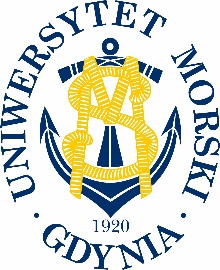 W GDYNI KWESTIONARIUSZ OSOBOWY DOKTORANTADziedzina ……………………………………………………………………………………Dyscyplina ………………………………………………………………………………….1. Imię (imiona):    2. Nazwisko:3. Przedrostek nazwiska:4. Data i miejsce urodzenia:    5. Pochodzenie:6. Nr PESEL (albo inny numer ewidencyjny):  7. Typ dokumentu tożsamości:8. Numer dokumentu tożsamości:9. Kraj wydania dokumentu:10. Płeć: 11. Obywatelstwo:12. Kraj urodzenia:13. Karta PolakaUprzedzony/a i poinformowany/a o odpowiedzialności karnej z art. 233 Kodeksu Karnego za złożenie nieprawdziwego oświadczenia lub zatajenie prawdy, niniejszym oświadczam, że dane zawarte w wypełnianych dokumentach rekrutacyjnych do Szkoły Doktorskiej są zgodne z prawdą.……………………………….				…………………………………..Miejscowość i data 						Podpis kandydata